附件4东莞市商务局专项资金申报管理系统用户操作手册目  录1	企业登录/注册	32	主页	32.1	申报项目展示	32.2	通知公告	42.3	帮助文档	43	项目备案	44	项目申报	55	受理科室联系方式	66	中小微出口信用保险管理（保险公司专用）	67	参展组团情况	7企业登录/注册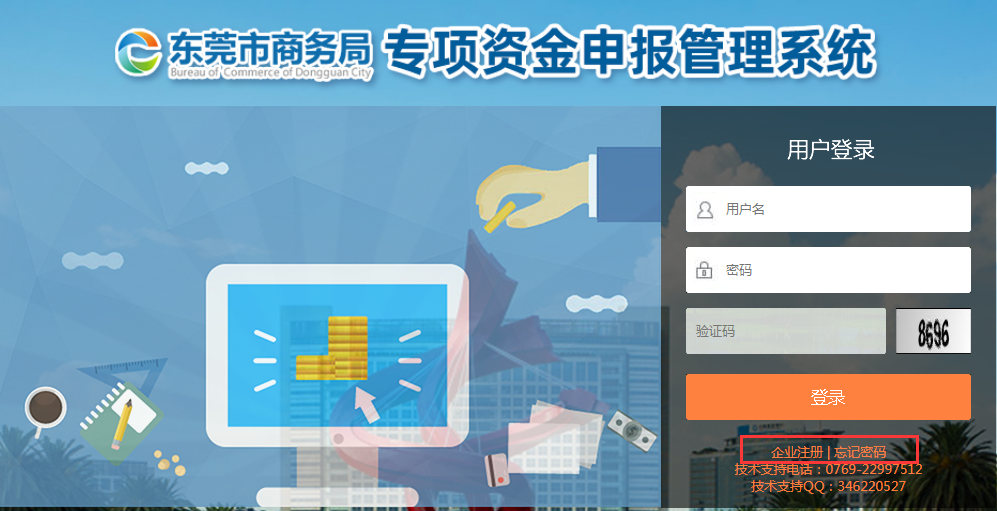 1、登录用户名默认为企业的统一社会信用代码。2、密码忘记的可通过“忘记密码”功能重置密码。3、如不确定企业是否有注册过，可通过“企业注册”填入企业名称或统一社会信用代码，系统会提示是否已经存在。主页申报项目展示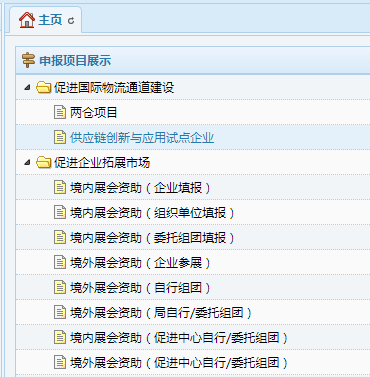 企业登录进来后，在主页即可清晰可见目前系统可提供申报的专项资金项目。通知公告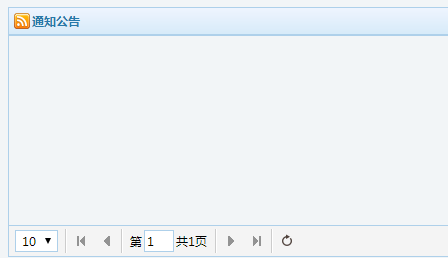 商务局发布的通知公告可在主页的通知公告栏查看。帮助文档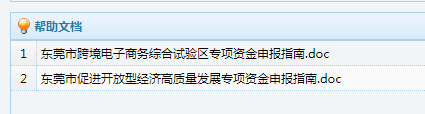 企业可下载最新的申报指南和系统操作手册等文档资料。项目备案项目备案是指项目申报前需备案通过，备案需经审核。项目是否需要备案，可参考申报指南的要求，或如果申报项目时需要备案编号的填写来判断。备案操作步骤如下：进入项目备案页面，可以看到所有备案的数据，及备案状态是否通过等。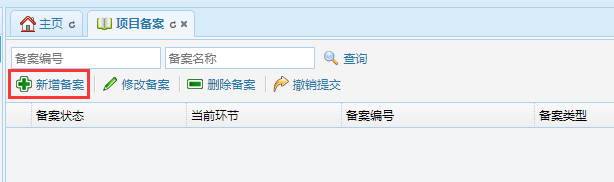 点击“新增备案”，选择备案的项目，填写完整后提交并打印备案表。等待备案申请的审核。4）备案提交后，在未审核通过之前可自行撤销提交进行修改，修改后重新提交。项目申报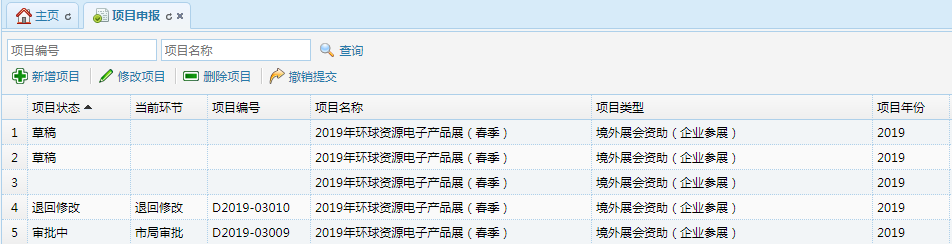 项目申报操作步骤如下：进入项目申报页面，可以看到所有申报的数据，及项目状态等。点击“新增项目”，选择所需申报的项目类型，进入项目填报页面，完成信息填报后提交。提交成功后，点击“打印”生成系统提供的申请表pdf。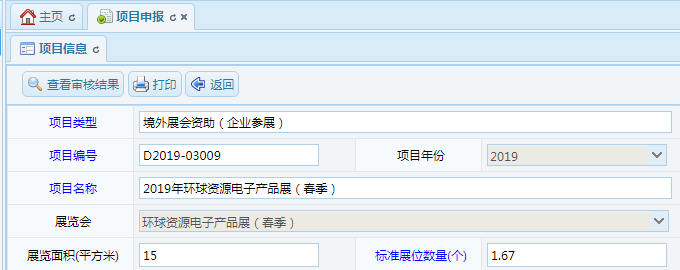 点击“查看审核结果”可查看项目审核的进度情况。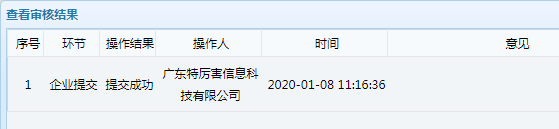 项目提交后，在未审核通过之前可自行撤销提交进行修改，修改后重新提交。如申报项目要求上传附件材料，需按要求上传。项目提交成功后，企业需要打印所有系统上提供的表格，连同申报指南规定的其他相关纸质资料，提交至市商务局，具体要求可查阅申报指南。至于申报哪个项目，可以查阅对应申报指南，项目的划分是根据申报指南进行分类的。受理科室联系方式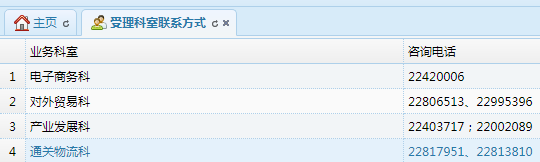 把申报指南里的受理科室及联系方式，通过系统展示出来，方便企业联系。中小微出口信用保险管理（保险公司专用）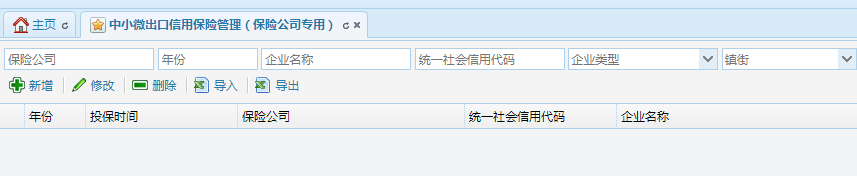 此功能属于保险公司专用。保险公司把所签约的中小微企业信息登记进系统进行维护管理，方便受理科室管控。参展组团情况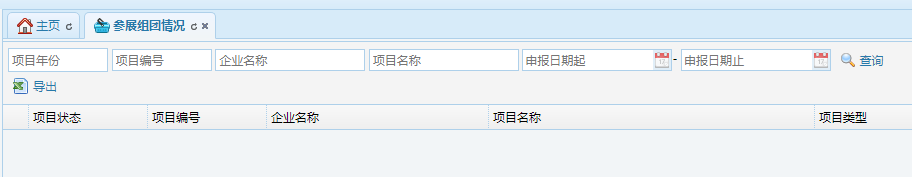 此功能属于特殊企业专用，一般是组团参加展览会的协会企业使用。组团方可查看跟团企业申报参展项目的情况，并可汇总导出，方便项目申报工作。